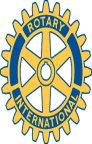 Rotary Club of Carleton        Place and Mississippi Mills        Meeting of November 21, 2011.President George had business to attend to in B.C., so Rotarian Robert was manning the podium in his place.  There were thirteen members present for the meeting.  We also had in attendance Jacquie Leach, who is the Executive Director of the Carleton Place Day Care Centres.Robert started off the meeting by asking Secretary Doug if the Club had any correspondence.  There were two items from the Textile Museum.  The first was an announcement card stating that there was a Christmas Party and Auction being held on this coming Saturday, the 26th.  The Museum also provided us with a copy of recent newsletter and calendar of their up-coming events.  Included in this newsletter was a request for new volunteers at the Museum.We also received a letter from the local Community Living chapter asking us to support them financially with their Christmas Basket Drive.  This request was forwarded to Rotarian Gordon Donations Committee.  There was a small catalogue from a playground equipment company that was forwarded to Rotarian Marion to look at further.Rotarian Bernie provided Doug with a copy of a letter from the Lanark County Food Bank thanking our Club for its support in picking up and delivery donated food during their recent food drive.  The Food Bank also reported that they received 5500 pounds of donated food and $1300 in donations.Robert then asked Rotarian Marion if she had any further news in regard to the up-coming Seniors Christmas Dinner.  She said that she had been able to find two singers for the night and a guitarist to accompany them.  Jacquie then said that she would ask two employees of hers that play guitar if they were also available to play on the night of the dinner.Robert then turned the floor over to Rotarian Brian to give an account of the Rose Sale.  He had made up a two page report of the expenses and the potential profits from the fund-raiser.  Based upon his preliminary report, the Club will have an additional $2700 in its’ Treasury soon.  The sigh of relief from Treasurer David could be heard across the hall.At the end of Brian’s warp up he suggested that we send letters of thanks to the number of companies and individuals outside of the Club who assisted directly in selling the flowers.  Secretary Doug said that he would do it once he was provided with the necessary contact information.The floor was then turned over to our guest speaker, Jacquie Leach.  She gave us a very enlightened report on the challenges that she has faced in the rapid growth of the Centres that she oversees and her plans for the near future as Carleton Place expands greatly.When she was finished speaking, Robert called upon Doug to come up to the podium with Jacquie to present her with a large copy of the proceeds due to her Day Care from their assistance in the 50/50 Draw and BBQ held during the Canada Day Festivities this past summer.